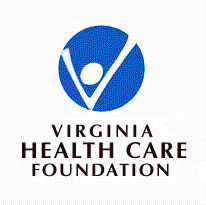 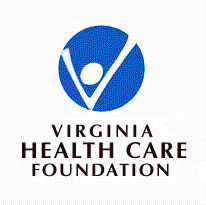 Project Budget: Reference SheetThe purpose of this sheet is to explain several of the budget line items, and how to calculate them on the expenditure form.Many projects, such as free clinics, rely heavily on the use of volunteer medical providers who render free services by the hour.  Generally, these providers come to the project’s clinic site to provide the care.  They are not reimbursed for their services.  The following is a list of the various volunteer medical providers and the average value of their services per hour. Please use these values when calculating the value of their volunteer services (Project Budget: Expenditures - I. Personnel - Volunteer Providers).  Please Note:  The following values are from the May 2013 State Occupational Employment and Wage Estimates Report compiled by the United States Department of Labor and released in April 2014. They reflect the statewide mean for each occupation and may be higher or lower depending upon your regional economy.  For this reason, you may selectively adjust them where necessary (in either direction) by as much as 15 percent. To view a complete lists of all health care occupations and other occupational groups please visit, http://www.bls.gov/oes/current/oes_nat.htm#29-0000Calculate the total value of the services rendered by each type of volunteer provider by multiplying the total number of volunteer hours from each type of provider by the corresponding value/hour listed above. Record the total as an in-kind contribution in the spaces provided.Many projects use other types of volunteers to assist them in their efforts.  The Independent Sector tracks and reports the average value per hour for volunteers by state: http://www.independentsector.org/programs/research/volunteer_time.html. Free Care: If the health care is provided free of charge, the total value of the office visit should be included under the in-kind column of the Expenditure Form.  Reduced Rate Care:  If the health care is provided at a reduced rate, the actual amount paid for care should be listed as a cash expenditure.  The difference between the market rate and the reduced rate should be listed as an in-kind contribution.  The following example illustrates this reporting method:A volunteer physician has provided care to 5 established patients in his/her office at a reduced rate.  The total value of the services provided by the physician would be $399.00 ($79.80/visit x 5 visits).  The physician provides this care for a discounted rate of $20/visit, and donates the remaining $59.80/visit as an in-kind service.  Thus, the project’s cash expenditure for the 5 visits would be $100 ($20/visit x 5 visits), and the in-kind value of the physician’s donated services would be $299.00 ($59.80/visit x 5 visits).  This would be reported on the Expenditure Form as follows:							Cash		 In-kind	Total___     	Office Visits-Primary Care Physician	$100		$299.00	$399.00Cash		=	the actual amount paid by the project to the provider for 				office visits.In-Kind 	=	the difference between the total value of the office visit and			the cash paid by the project.If you have any questions regarding the Budget Form, please call your Program Officer at (804) 828-5804.Provider Type*Average Value/Hour Mental Health Counselor$21.61Psychologist (Clinical)$33.47Psychologist (Other)$47.21Psychiatrist$80.65 Registered Nurse$30.36Generalist (FP/GP)$81.72 Internist$94.38OB/GYN  $100.90Licensed Practical Nurse$19.24Physical Therapist$39.95 Medical Assistant$14.84 Nurse Practitioner$42.95Pharmacist$56.38 Physician Assistant$41.82 